ENGLESKI JEZIK - TREĆI RAZRED – 14. SAT (5. 5. 2020.)UDŽBENIK str. 65 2.CD5:  1. Zadatak- Slušaj ''At the Funfair'' i probaj dopuniti brojeve na rečeice.                                2. zadatak- Slušaj ponovo i provjeri. Ispravi pogreške.		            str. 66: 3. Zadatak – Spoji. Koristi različite boje.	IGRAJ:  Verbs -  https://wordwall.net/resource/1189021/engleski-jezik/dip-3-funfair 	       Is/Are - https://wordwall.net/resource/1983742  (IS = jedninu,  ARE = množinu)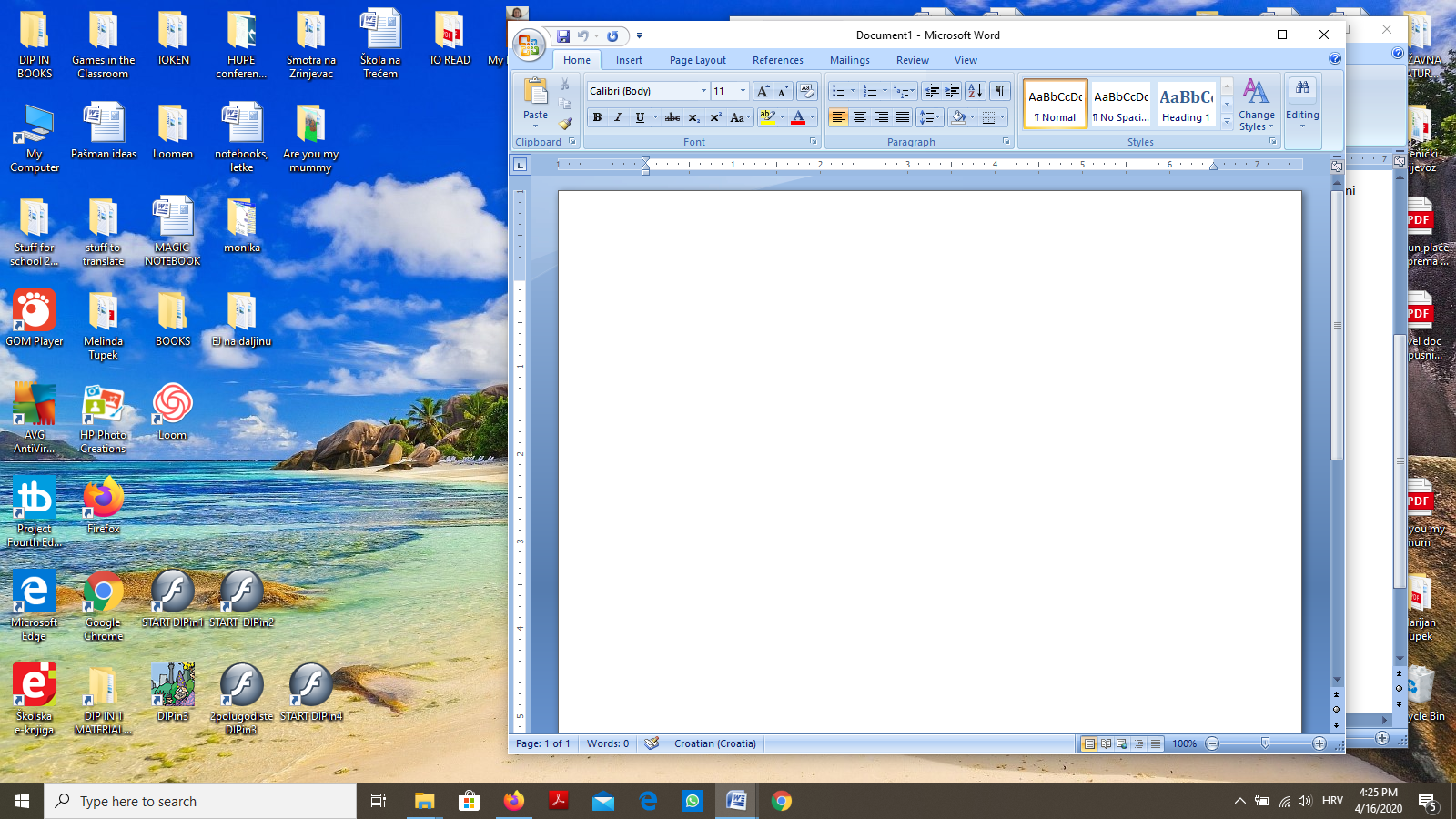 IGRAJ:   Odite na interaktivne igrice DIP IN 3 i dva puta kliknite na plavi 		        2polugodiste gumb.        Odite na LESSON 20 i igraj prvu igru  ''WHO IS AT THE FUNFAIR?''       Morate kliknuti na tko to radi.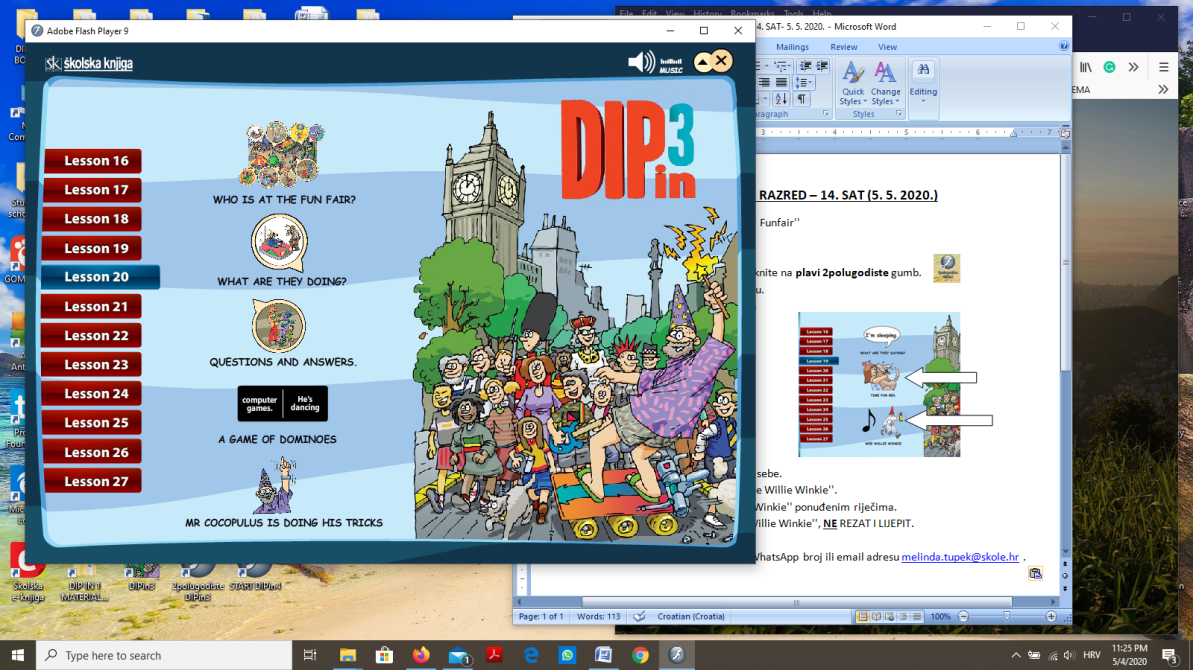 Kliknite na drugu igru ''WHAT ARE THEY DOING?'' Morate kliknuti na tko radi što.RADNA str. 65:  1. Zadatak – Napiši IS ako jedna osoba to radi, ili ARE ako više osobe to rade.  Npr. The Lenons ARE at the funfair. Ann IS driving a bumper car. …POŠALJITE udžbenik str. 65 i 66 na moj privatni WhatsApp broj ili email adresu melinda.tupek@skole.hr.  (Ne slati radnu, to ćete slati kad riješio i 2. Zadatak.)